OBWIESZCZENIEKomisarza Wyborczego w Elblągu IIz dnia 10 września 2020 r.na podstawie art. 25 ust. 2 ustawy z dnia 15 września 2000 r. o referendum lokalnym (Dz. U. z 2020 r. poz. 1319 tj.) podaje się do wiadomości publicznej treść postanowienia Komisarza Wyborczego w Elblągu II o przeprowadzeniu referendum gminnego w sprawie odwołania Rady Gminy Grunwald.Postanowienie Nr 700-5/2020
Komisarza Wyborczego w Elblągu IIz dnia 8 września 2020 r.o przeprowadzeniu referendum gminnego w sprawie odwołania Rady Gminy Grunwald przed upływem kadencjiNa podstawie art. 23 ust. 1, art. 24, art. 25 i art. 27 ustawy z dnia 15 września 2000 r. o referendum lokalnym (Dz. U. z 2019 r. poz. 741) oraz art. 40a § 3 ustawy z dnia 5 stycznia 2011 r. - Kodeks wyborczy (Dz. U. z 2020 r. poz. 1319) w związku z art. 1 ust. 2 ustawy o referendum lokalnym, po rozpoznaniu wniosku mieszkańców Gminy Grunwald, który wpłynął do Komisarza Wyborczego 
w Elblągu II w dniu 21 sierpnia 2020 r., o przeprowadzenie referendum gminnego w sprawie odwołania Rady Gminy Grunwald przed upływem kadencji,postanawiam, co następuje:§ 1 Przeprowadzić referendum gminne w sprawie odwołania Rady Gminy Grunwald przed upływem kadencji. § 2 Datę referendum wyznaczyć na niedzielę 25 października 2020 r. § 3 Dni, w których upływają terminy wykonania czynności związanych z przeprowadzeniem referendum określa kalendarz stanowiący załącznik Nr 1 do postanowienia. § 4. 1. Karta do głosowania w referendum gminnym w sprawie odwołania Rady Gminy Grunwald przed upływem kadencji: 1) drukowana jest na papierze offsetowym o gramaturze 80 g/m2, koloru białego; 2) jest jedną kartą, zadrukowaną jednostronnie, formatu A5;3) ma ścięty prawy górny róg.2. Wzór, treść oraz szczegółowe warunki techniczne karty do głosowania, określa załącznik Nr 2 do postanowienia.§ 5. 1. Nakładka na kartę do głosowania sporządzona w alfabecie Braille'a w referendum gminnym w sprawie odwołania Rady Gminy Grunwald przed upływem kadencji: 1) wykonana jest na papierze offsetowym koloru białego o gramaturze 190g/m2.;2) sporządzona jest w formacie A5, ponadto u góry, na dole oraz z prawej strony znajdują się zakładki podtrzymujące kartę do głosowania;3) posiada ścięty prawy górny róg.2. Pośrodku nakładki na kartę, w górnej jej części, umieszczony jest napis zapisany alfabetem Braille'a w standardzie Marburg Medium „Nakładka na kartę do głosowania w referendum gminnym”.3. W miejscach odpowiadających umieszczonym na karcie do głosowania kratkom przeznaczonym na zaznaczenie odpowiedzi na pytanie referendalne, umieszczone są wycięte kratki, a następnie zapisane alfabetem Braille'a wyrazy „TAK” oraz „NIE” umieszczone po prawej stronie kratki.4. U dołu nakładki nakleja się sporządzoną pismem płaskim naklejkę informującą o rodzaju nakładki.5. Wzór oraz szczegółowe warunki techniczne dla nakładki na kartę do głosowania sporządzonej w alfabecie Braille'a określić w załączniku Nr 3 do postanowienia.§ 6. Postanowienie wchodzi w życie z dniem podpisania i podlega ogłoszeniu w Dzienniku Urzędowym Województwa Warmińsko-Mazurskiego oraz podaniu do publicznej wiadomości w sposób zwyczajowo przyjęty na terenie Gminy Grunwald.Komisarz Wyborczy w Elblągu IIArkadiusz ZaczekKALENDARZ CZYNNOŚCI
związanych z przeprowadzeniem referendum gminnego w sprawie odwołania
Rady Gminy Grunwald przed upływem kadencji*) Zgodnie z art. 9 § 2 ustawy z dnia 5 stycznia 2011 r. - Kodeks Wyborczy (Dz. U. z 2020 r. poz. 1319) w związku z art. 1 ust. 2 ustawy z dnia 15 września 2000 r. o referendum lokalnym (Dz. U. z 2019 r. poz. 741) - jeżeli koniec terminu wykonania czynności określonej w ustawie przypada na sobotę albo na dzień ustawowo wolny od pracy, termin upływa pierwszego roboczego dnia po tym dniu.*) 	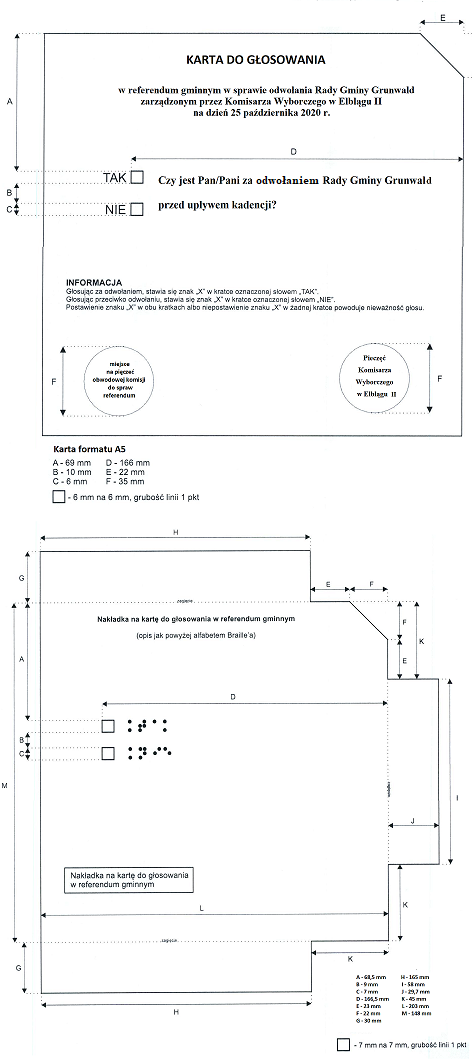 Data wykonania czynności Liczba dni przed dniem głosowaniaTreść czynności do 11 września 2020 r.44ogłoszenie w Dzienniku Urzędowym Województwa Warmińsko-Mazurskiego oraz podanie do wiadomości mieszkańców przez rozplakatowanie na terenie Gminy Grunwald postanowienia Komisarza Wyborczego w Elblągu II o przeprowadzeniu referendum gminnegodo 25 września 2020 r.30podanie do wiadomości mieszkańców przez rozplakatowanie, obwieszczenia o numerach i granicach obwodów głosowania oraz siedzibach obwodowych komisji do spraw referendum, w tym 
o lokalach przystosowanych do potrzeb osób niepełnosprawnych oraz o możliwości głosowania korespondencyjnego i głosowania przez pełnomocnikado 25 września 2020 r.30zgłaszanie Komisarzowi Wyborczemu w Elblągu II kandydatów na członków Gminnej Komisji do spraw Referendum w Gminie Grunwald 
z siedzibą w Gierzwałdzie i obwodowych komisji do spraw referendumdo 30 września 2020 r.25powołanie przez Komisarza Wyborczego w Elblągu II Gminnej Komisji do spraw Referendum w Gminie Grunwald z siedzibą 
w Gierzwałdziedo 4 października 2020 r. 
(do 5 października 2020 r.)*21sporządzenie w Urzędzie Gminy Grunwald spisu osób uprawnionych 
do udziału w referendumdo 4 października 2020 r. 
(do 5 października 2020 r.)*21powołanie przez Komisarza Wyborczego w Elblągu II obwodowych komisji do spraw referendumdo 10 października 2020 r.
(do 12 października 2020 r.)*15zgłaszanie Komisarzowi Wyborczemu w Elblągu II zamiaru głosowania korespondencyjnego przez wyborców niepełnosprawnych oraz wyborców, którzy najpóźniej w dniu głosowania kończą 60 latdo 16 października 2020 r.9składanie wniosków o sporządzenie aktu pełnomocnictwa do głosowaniado 20 października 2020 r.5składanie wniosków o dopisanie do spisu osób uprawnionych do udziału w referendum w wybranym przez siebie obwodzie głosowania na obszarze Gminy Grunwalddo 20 października 2020 r.5zgłaszanie Komisarzowi Wyborczemu w Elblągu II zamiaru głosowania korespondencyjnego przez wyborców podlegających 
w dniu głosowania obowiązkowej kwarantannie, izolacji lub izolacji 
w warunkach domowych23 października 2020 r. 
o godz. 24:002zakończenie kampanii referendalnej24 października 2020 r.1przekazanie przewodniczącym obwodowych komisji do spraw referendum spisów osób uprawnionych do udziału w referendum25 października 2020 r. 
w godz. 7:00-21:000przeprowadzenie głosowania